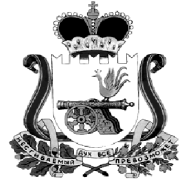 ОТДЕЛ ОБРАЗОВАНИЯ АДМИНИСТРАЦИИ МУНИЦИПАЛЬНОГО ОБРАЗОВАНИЯ “КАРДЫМОВСКИЙ  РАЙОН” СМОЛЕНСКОЙ ОБЛАСТИП Р И К А Зот 15.10.2015                                                      № 163О проведении Рождественских чтений Во исполнение резолюции районного августовского педагогического совещания «Духовно-нравственное развитие и воспитание личности ребенка – главный приоритет качественного образования» от 27.08.2015, в соответствии с договором о сотрудничестве в образовательной, социальной и культурно-просветительской деятельности между Отделом образования Администрации муниципального образования «Кардымовский район» Смоленской области и Приходом в Честь Казанской Божьей Матери. п р и к а з ы в а ю : Организовать в образовательных учреждениях района проведение Рождественских чтений.Руководителям образовательных учреждений провести школьный этап Рождественских чтений (возможно в форме экскурсий, конкурсов рисунков, выставок, защиты проектов и т. п.)  в период с 15.10.2015 по 5.11.2015.Провести муниципальный этап Рождественских чтений 25.11.2015 в форме духовно-просветительского концерта, согласно Приложению 1.Утвердить состав Оргкомитета по проведению муниципального этапа Рождественских чтений, согласно Приложению 2.Ответственность за исполнение настоящего приказа возложить на старшего менеджера Отдела образования А.С. Алыканову.5. Контроль исполнения настоящего приказа возложить на главного специалиста Отдела образования В.М. Горбачеву.Начальник Отдела  образования                                                 В.В. Азаренкова